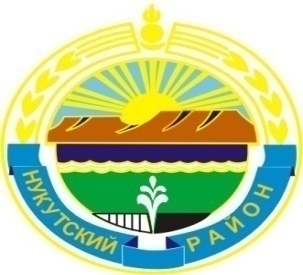 МУНИЦИПАЛЬНОЕ  ОБРАЗОВАНИЕ«НУКУТСКИЙ  РАЙОН» АДМИНИСТРАЦИЯМУНИЦИПАЛЬНОГО ОБРАЗОВАНИЯ«НУКУТСКИЙ РАЙОН»ПОСТАНОВЛЕНИЕот 27 января 2017 года                                    № 24                                                   п. НовонукутскийОб утверждении Положения  о районном конкурсе«За высокую социальную эффективность и развитие социального партнерства»В целях привлечения внимания к решению социальных вопросов, развитию и совершенствованию системы социального партнерства, регулированию социально-трудовых отношений и согласованию социально-экономических интересов всех участников трудовых отношений, руководствуясь ст. 35 Устава муниципального образования «Нукутский район», Администрация  ПОСТАНОВЛЯЕТ:1. Утвердить Положение о районном конкурсе «За высокую социальную эффективность и развитие социального партнерства» (Приложение №1).2. Считать утратившим силу постановление Администрации муниципального образования «Нукутский район» от 26 марта 2014 года № 163 «Об утверждении Положения о районном конкурсе «За высокую социальную эффективность и развитие социального партнерства».
2. Организационному отделу Администрации муниципального образования «Нукутский район» (Карпека О.П.) разместить данное постановление на официальном сайте муниципального образования «Нукутский район» и опубликовать в печатном издании «Официальный курьер».
3. Контроль за исполнением настоящего постановления возложить на первого заместителя мэра муниципального образования «Нукутский район» Т.Р. Акбашева. Мэр 											С.Г. ГомбоевПриложение №1к постановлению АдминистрацииМО  «Нукутский район» от 27.01.2017 г. № 24Положениео районном конкурсе «За высокую социальную эффективность и развитие социального партнерства»I. Общие положения1.1. Положение о районном конкурсе «За высокую социальную эффективность и развитие социального партнерства» (далее – конкурс) определяет порядок и условия проведения конкурса среди организаций Нукутского района независимо от формы собственности и организационно-правовой формы собственности.1.2. Организатором конкурса является трехсторонняя комиссия муниципального образования «Нукутский район»  по регулированию социально-трудовых отношений (далее – Комиссия). 1.3. Организацию, проведение и предварительное подведение итогов конкурса осуществляет организационный комитет (далее – оргкомитет). Состав оргкомитета утверждается координаторами сторон Комиссии.II. Цели и задачи конкурса2.1. Конкурс проводится в целях привлечения внимания к решению социальных вопросов, развитию и совершенствованию системы социального партнерства, регулированию социально-трудовых отношений и согласованию социально-экономических интересов всех участников трудовых отношений. 2.2. Основными задачами конкурса являются:определение организаций, индивидуальных предпринимателей без образования юридического лица Нукутского района, добившихся высокой социальной эффективности, изучение и распространение их опыта;совершенствование форм социального партнерства;создание условий для расширения и развития инициативы и практики взаимодействия работников, работодателей и их представителей по разработке, заключению и реализации соглашений, коллективных договоров.III. Участники конкурсаУчастниками конкурса являются:организации независимо от формы собственности и отраслевой принадлежности, индивидуальные предприниматели без образования юридического лица (далее – организации);IV. Порядок проведения конкурса4.1. Конкурс проводится ежегодно.4.2. Конкурс проводится по номинации:– «Организация Нукутского района высокой социальной эффективности и лучших достижений в сфере развития социального партнерства».По номинации предусматривается определение победителей по следующим группам:производственная сфера;непроизводственная сфера;бюджетная сфера.При подведении итогов конкурса оргкомитетом в группах могут быть выделены подгруппы и дополнительные номинации в отдельных сферах социально-трудовых отношений.4.3. Конкурс включает следующие основные этапы:4.3.1. Сбор информации от участников конкурса.4.3.2. Анализ полученных материалов.4.3.3. Определение победителей.4.3.4. Награждение победителей.4.3.5. Обобщение и распространение опыта работы победителей и участников конкурса.V. Условия проведения конкурса5.1. Основные требования, предъявляемые к желающим принять участие в конкурсе:отсутствие в отчетном периоде просроченной кредиторской задолженности по заработной плате, социальным выплатам работникам, обязательным платежам в бюджеты всех уровней и государственные внебюджетные фонды;5.2. Для участия в конкурсе организации до 15 марта следующего за отчетным периодом представляют в оргкомитет следующие документы:заявку на участие (приложение № 1 – для организаций);информационную карту участника конкурса (приложение № 2);аналитическую справку о проведенной работе в сфере социального партнерства;иные документы, представляемые участником конкурса для подтверждения указанных в информационной карте сведений.5.3. Участники конкурса несут ответственность за полноту и достоверность сведений, направляемых для участия в конкурсе.За представление недостоверных сведений участники конкурса снимаются с подведения итогов конкурса. 5.4. При подведении итогов конкурса в целях обеспечения объективности при определении его победителей оргкомитет вправе уточнить представленную информацию и дополнительно запросить у участников конкурса необходимые материалы.5.5. Материалы, направляемые в оргкомитет для участия в конкурсе, возврату не подлежат.5.6. Материалы, переданные в оргкомитет, не подлежат размножению и передаче третьим лицам, исключая случаи, предусмотренные законодательством. 5.8. Награждение победителей и поощрение участников конкурса осуществляется за счет средств местного бюджета.VI. Подведение итогов и награждение участников конкурса6.1. По результатам рассмотрения представленных участниками конкурса документов, оргкомитет до 1 апреля следующего за отчетным периодом определяет возможных победителей конкурса на призовые места по каждой номинации (группе, подгруппе).Баллы для организаций рассчитываются согласно таблице оценочных показателей для организаций (приложение № 3), организации – победители определяются в соответствии с рейтингом итогового балла, по каждой группе организаций.Решение оргкомитета оформляется протоколом, который подписывается всеми членами оргкомитета, присутствующими на заседании.6.2. Итоги конкурса утверждаются Координатором Комиссии по согласованию с координаторами сторон Комиссии.6.3. Победителями конкурса признаются организации, добившиеся наивысших результатов в решении социально-трудовых вопросов, развитии и совершенствовании системы социального партнерства.6.4. Победители конкурса устанавливаются в каждой группе и награждаются дипломами 1, 2 и 3 степеней.6.5. По решению оргкомитета могут быть установлены поощрительные призы в случае принятия решения о выделении подгрупп и введении дополнительных номинаций, а также для активных участников конкурса.6.7. Образцы дипломов, а также поощрительных призов определяются оргкомитетом ежегодно.6.8. Объявление победителей конкурса, их награждение проводится на заседании Комиссии.6.9. Положительный опыт решения социально-трудовых вопросов, развития социального партнерства и итоги конкурса освещаются в средствах массовой информации.Заявкана участие в конкурсе «За высокую социальную эффективность и развитие социального партнерства»__________________________________________________________________________________ (полное наименование организации)заявляет о своем намерении принять участие в конкурсе «За высокую социальную эффективность и развитие социального партнерства» по итогам _______ года.С положением о проведении конкурса ознакомлены и согласны.Полноту и достоверность сведений, указанных в настоящей заявке и прилагаемых к ней документах, гарантируем.Уведомлены о том, что участники конкурса, представившие недостоверные данные, не допускаются к участию в конкурсе или снимаются с участия в конкурсе в процессе его проведения.К конкурсной заявке прилагаются следующие документы:1)    информационная карта участника конкурса;2)    копия документа, подтверждающего факт уведомительной регистрации коллективного договора (соглашения);3)    аналитическая справка о проведенной работе по социальному партнерству;4)    копия документа об уплате вступительного взноса;5)    копия документа, подтверждающего полномочия представительного органа работников;6)    иные документы, представляемые участником конкурса для подтверждения указанных в информационной карте сведений (указать какие).Руководитель организации                            __________________________М.П.                                                                «_______»_________________г.Руководитель представительногооргана работников                                          ___________________________М.П. (при наличии)                                       «_______»_________________г.Информационная карта организации-участника конкурса в номинации «Организация Нукутского района высокой социальной эффективности и лучших достижений в сфере развития социального партнерства» Раздел I. Общие сведения Раздел II. Таблица показателей Руководитель организации                                                                             /________________/       М.П. Председатель профсоюзного комитета (иногопредставительного органа работников)                                                       /________________/     М.П.Таблица оценочных показателей условий конкурса для организацииПриложение № 1к Положению о конкурсе «За высокую социальную эффективность и развитие социального партнерства»Приложение № 2к Положению о конкурсе «За высокую социальную эффективность и развитие социального партнерства» 1.   Полное наименование организации2.   Организационно-правовая форма в настоящее время3.                  Юридический адрес4.                  Отрасль5.                  Почтовый адрес6.                  Телефон / факс7.                  Адрес электронной почты8.                  Адрес сайта в Интернет9.                  Руководитель организации (Ф.И.О. полностью, тел.)10.              Представитель работников (полное наименование представительного органа работников, Ф.И.О. полностью, тел.)11.              Ответственный исполнитель (Ф.И.О., тел.)12.              Наименование выпускаемой продукции (работ, услуг)№п/пПоказателиЕд.изм.Предыдущий годОтчетный годКол-во баллов1.       Наличие коллективного договора(да/нет)2.       Доля работников, являющихся членами профсоюза (иного представительного органа)%3.       Членство в координационном совете организаций профсоюзов муниципального образования(да/нет)4.       Членство в объединении работодателей и других городских, областных объединениях (указать в каких)(да/нет)5.       Выплаты социального характера (в расчете на одного работника в среднем в месяц, за исключением средств ФСС)руб.6Доля работников, прошедших оздоровление в санаториях, профилакториях, домах отдыха, за счет средств организации, % от среднесписочной численности работников%7.       Доля детей (в возрасте до 18 лет) работников, прошедших оздоровление в детских оздоровительных лагерях за счет средств организации,  % от общего количества детей работников организации%8.       Предоставление ежегодных дополнительных оплачиваемых отпусков сверх установленных законодательством (указать вид, количество дней)дни9.       Наличие комиссии по трудовым спорамда/нет10.   Коэффициент текучести (отношение численности работников, уволенных по причинам текучести (по собственному желанию, за прогулы и другие нарушения трудовой дисциплины) к среднесписочной численности работающих)%11.   Доля работников, прошедших в течение года повышение квалификации за счет средств работодателя, в % от среднесписочной численности работающих%12.   Среднемесячная заработная плата в расчете на одного работникаруб.13.   Коэффициент дифференциации заработной платы в организации за отчетный период  (соотношение между самой низкооплачиваемой и самой высокооплачиваемой должностью)во сколько раз14.   Минимальная начисленная за отчетный период среднемесячная заработная плата работников на одну ставкуруб.15.   Доля работников, имеющих заработную плату ниже прожиточного минимума, установленную за отчетный период, % от среднесписочной численности%16.   Среднесписочная численность работников всегочел.ИТОГО:ИТОГО:Приложение № 3к Положению о конкурсе «За высокую социальную эффективность и развитие социального партнерства»№ п/пПоказателиКол-во баллов1.       Наличие коллективного договорада3нет-32.      Доля работников, являющихся членами профсоюза (иного представительного органа), %80-100% (включительно)250- 80 %  (включительно)1менее 50%0,53Членство в координационном совете организаций профсоюзовмуниципального образования да1нет04.Членство в объединении работодателей и других городских объединениях (да/нет, указать в каких)да1нет05Выплаты социального характера (в расчете на одного работника в среднем в месяц, за исключением средств ФСС), руб. рост показателя за отчетный период по сравнению с  предыдущим периодом 2тот же уровень выплат1снижение  размера выплат- 16Доля работников, прошедших оздоровление в санаториях, профилакториях, домах отдыха, за счет средств организации, % от среднесписочной  численности работников 0-1 до 5%1от 5,1% до 10%1,5от 10,1% и выше27Доля детей (в возрасте до 18 лет) работников, прошедших оздоровление в детских оздоровительных лагерях за счет средств организации, % от общего количества детей работников организации 0-1 до 5%1от 5,1% до 10%1,5от 10,1% и выше28.Предоставление ежегодных дополнительных оплачиваемых отпусков сверх установленных законодательствомпредоставляются2не предоставляются09.Наличие комиссии по трудовым спорамда1нет010Коэффициент текучести, %До 5 %15,1-10 %0,510,1-20 %0свыше 20 %-0,511Доля работников, прошедших в течение года повышение квалификации за счет средств работодателя, в % от среднесписочной численности работающих1-10 %110,1-20 %2свыше 20 %312.Среднемесячная заработная плата в расчете на одного работника, руб.рост показателя за отчетный период по сравнению с  предыдущим периодом 2тот же уровень0снижение показателя-113.Коэффициент дифференциации заработной платы в организации за отчетный период (соотношение между самой низкооплачиваемой и самой высокооплачиваемой должностью)до 5,0 раз (включительно)3от 5,0 до 10,0 раз (включительно)1свыше 10,0 раз014.Минимальная начисленная за отчетный период среднемесячная заработная плата работников на одну ставкурост показателя за отчетный период по сравнению с предыдущим периодом 2тот же уровень0снижение показателя-315.Доля работников, имеющих заработную плату ниже прожиточного минимума, установленного в области (на конец периода), % от среднесписочной численности0%3до 5,0% (включительно)0свыше 5,0%-3ИТОГО:ИТОГО: